Приложение 1 к протоколу заседания
Совета депутатов муниципального
округа Тверской от 09.06.2021 № 47Проект размещения ограждающего устройства (ворота распашные автоматические с калиткой со стороны Козицкого переулка) по адресу: ул. Большая Дмитровка, д.21/7  1. Место размещения ограждающих устройств на придомовой территории, определенной в соответствии с утвержденным проектом межевания территории (при его наличии)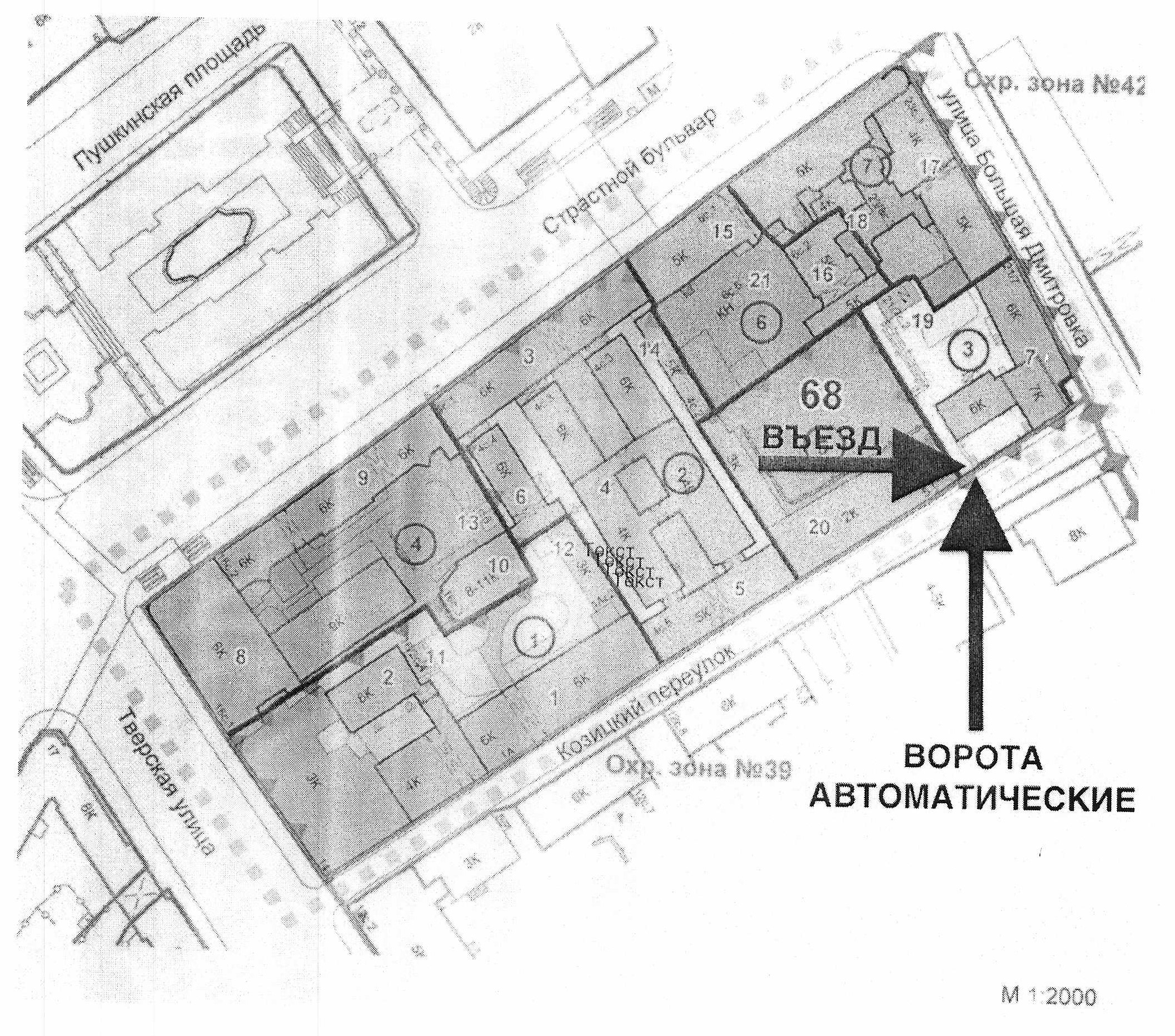 2. Тип ограждающих устройствВорота распашные автоматические с калиткой 1 шт.3. Размеры, внешний вид ограждающих устройств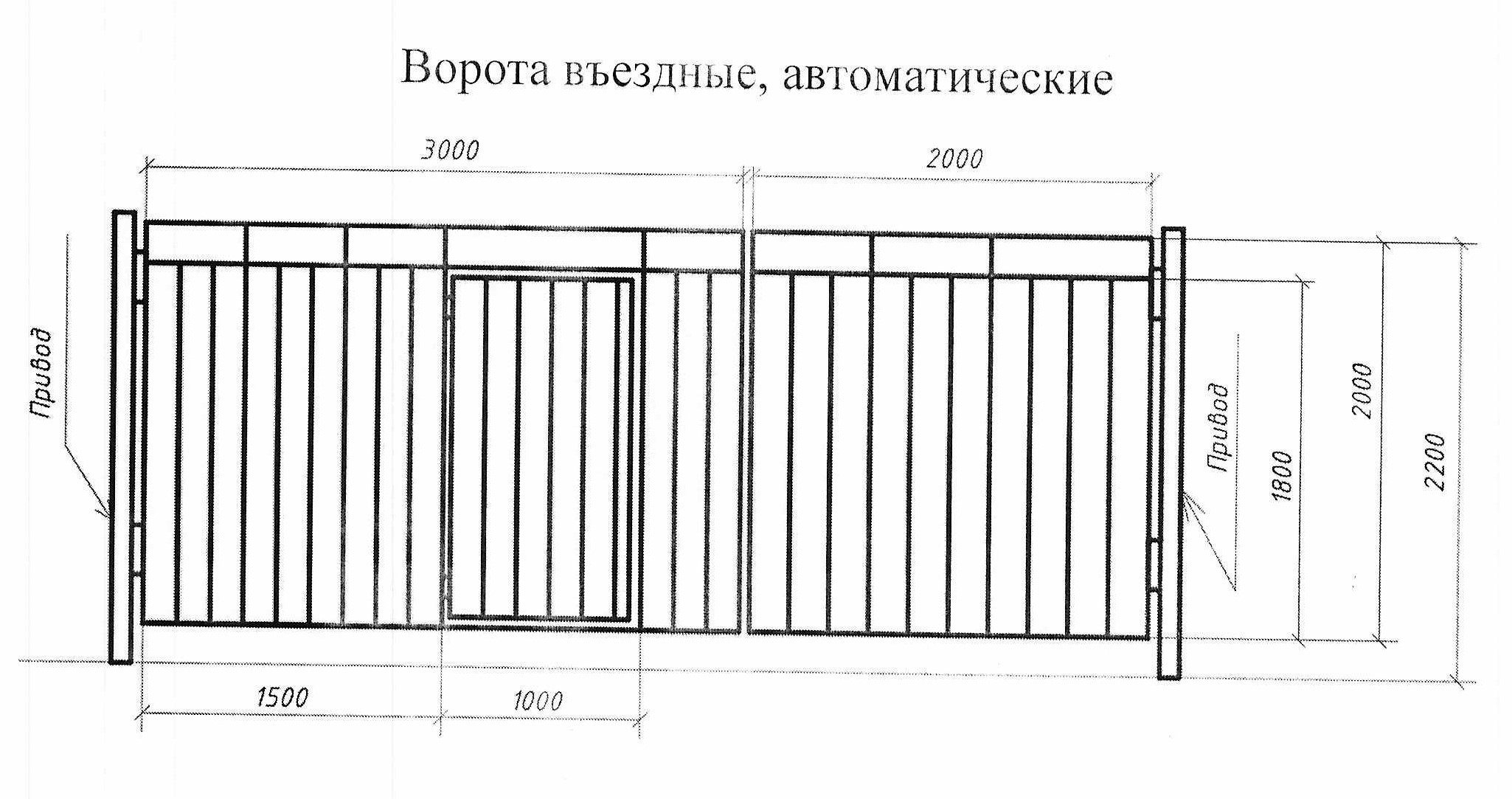 Каркас распашных ворот, решетка шаг 150, размер 5000х2000,внешний каркас 60х40, решетка 20х20, цвет RAL серый